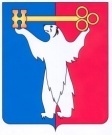 АДМИНИСТРАЦИЯ ГОРОДА НОРИЛЬСКАКРАСНОЯРСКОГО КРАЯПОСТАНОВЛЕНИЕ01.02.2022	г. Норильск	               № 62О внесении изменений в постановление Администрации города Норильска 
от 27.02.2007 № 302В целях урегулирования вопроса о возмещении расходов по проезду и провозу багажа при выезде к новому месту жительства в случае предоставления бывшими работниками документов, подтверждающих понесенные расходы, за пределами сроков, установленных нормами пункта 2.8 Порядка предоставления компенсации расходов, связанных с приездом на территорию муниципального образования город Норильск и с выездом с территории муниципального образования город Норильск к новому месту жительства в другую местность, утвержденного постановлением Администрации города Норильска от 27.02.2007 № 302,ПОСТАНОВЛЯЮ:1. Внести в Порядок предоставления компенсации расходов, связанных с приездом на территорию муниципального образования город Норильск и с выездом с территории муниципального образования город Норильск к новому месту жительства в другую местность, утвержденный постановлением Администрации города Норильска от 27.02.2007 № 302 (далее – Порядок), следующее изменение:1.1. Абзац третий пункта 2.8 Порядка изложить в следующей редакции:«Заявления о компенсации расходов по оплате проезда и провоза багажа при выезде к новому месту жительства  по документам, представленным по истечении одного года со дня увольнения работника, а также по документам, подтверждающим осуществление расходов по оплате провоза багажа более чем за один год до дня увольнения работника, рассматриваются комиссией по оказанию социальной помощи в соответствии с Положением о комиссии по оказанию социальной помощи, утвержденным распоряжением Администрации города Норильска от 16.06.2010 
№ 2097, при наличии ходатайства с последнего места работы работника и документально подтвержденных обстоятельств, повлекших нарушение сроков представления документов, установленных настоящим пунктом.».2. Опубликовать настоящее постановление в газете «Заполярная правда» и разместить его на официальном сайте муниципального образования город Норильск.3. Настоящее постановление вступает в силу после его официального опубликования в газете «Заполярная правда» и распространяет свое действие на правоотношения, возникшие с 21.12.2021.Глава города Норильска	          							 Д.В. Карасев